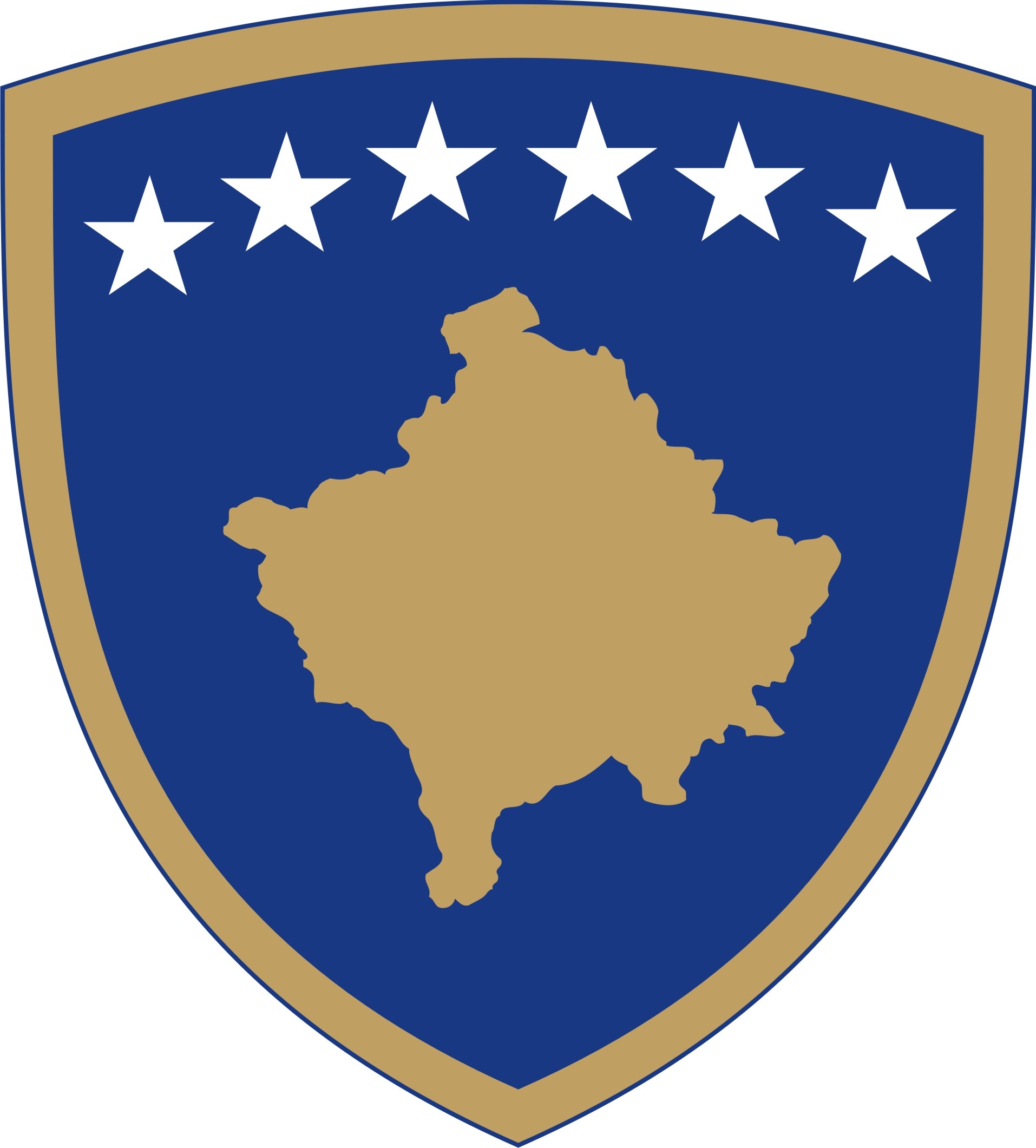 Republika e KosovësRepublika Kosova-Republic of KosovoQeveria-Vlada-Government Ministria e Tregtisë dhe Industrisë - Ministarstvo Trgovine i Industrije - Ministry of Trade and IndustryDOKUMENT KONSULTIMI PËR FUSHËN E TURIZMITPërmbledhje e shkurtër për  hartimin e Koncept DokumentitNë fushën e turizmitProblemet kryesore të cilat i adreson politikaTurizmi është duke u zhvilluar në mjedisin ligjor dhe organizativ i cili nuk është i organizuar siç duhet dhe sjell pakënaqësi të madhe të komunitetit të biznesit të turizmit, cilësi të ulët të produkteve dhe shërbimeve të turizmit, nivel të ulët të bashkëpunimit ndërkombëtar dhe rritje të ngadaltë të ardhjeve turistike si dhe të hyrave nga turizmi. Zhvillimi i turizmit  është i kufizuar për shkak të faktit se deri tani nuk ka pasur qasje gjithëpërfshirëse dhe nuk ka qenë sektor me prioritet për zhvillim ekonomik. Derisa në 5-7 vitet e fundit, turizmi në vendet fqinje është zhvilluar me mbështetje të madhe nga shteti dhe politikat e tij. Shumë prej këtyre vendeve është dashur të zhvillonin strukturën organizative të turizmit, mjedisin ligjor dhe politikën e turizmit pa pasur ndonjë histori dhe traditë të madhe të turizmit (për shembull: Maqedonia, Bosnja dhe Hercegovina, Shqipëria). Kosova është vendi i fundit të cilit do t`i duhet të fus sistemin e njohur ndërkombëtarisht të qeverisjes së turizmit dhe mbështetjes së politikave në mënyrë që të përfitojë nga benefitet e zhvillimit të turizmit: kontributi në rritjen ekonomike, punësimin, zhvillimin rajonal etj.Sektori i akomodimit turistik me hotele, motele, bujtina si dhe të ngjashme, është rritur vazhdimisht  sa i përket numrit të objekteve dhe akomodimeve (shtretërve). Për të njëjtit, nuk ka pasur standarde të qarta  minimale të detyrueshme në lidhje me madhësinë, pajisjet dhe shërbimet të cilat do t’u tregonin atyre në mënyrë të qartë se hotel të çfarë niveli cilësie do të ndërtonin. Kjo ka ndikuar edhe në informimin e turistëve në lidhje me atë se çfarë cilësie të hoteleve mund të presin në Kosovë.Në anën tjetër, operatorët turistik, agjencitë e udhëtimeve si dhe ciceronët turistik operojnë pa ndonjë kusht themelor që do t’u kërkonte atyre të ofrojnë garanci për konsumatorët/turistët në rast të aksidenteve, paaftësisë paguese (insolvencës) së kompanive, ofrimit të pakove apo shërbimeve të cilat nuk përputhen me atë që është promovuar apo premtuar, etj. Zhvillimi i turizmit, veçanërisht i qendrave turistike, është gjithashtu i kufizuar për shkak të faktit që nuk ekzistojnë zonat e përkufizuara turistike dhe nuk ka ndonjë strategji për zhvillimin e turizmit. Kosovës gjithashtu i mungon ndërtimi i imazhit të saj turistik në kuadër të tregjeve ndërkombëtare, marketingu efektiv, promovimi dhe shërbimet për informim të vizitorëve. Në ditët e sotme, kur ka konkurrencë shumë të madhe në tregjet e turizmit,  është e nevojshme Organizata Kombëtare Turistike (OKT) si dhe  financimi i marketingut dhe promovimit të turizmit ndërkombëtar. Në përgjithësi mungojnë standardet dhe normat ndërkombëtare- të BE-së në operacionet e turizmit (licencat për OT / AT, licencat ose certifikatat për ciceronët turistikë, klasifikimet e objekteve/ndërmarrjeve të akomodimit etj.) Kjo u konfirmua edhe sipas Direktivës Evropiane të shërbimeve,  ku vetëm 2 shërbime turistike në Kosovë janë të mbuluara pjesërisht me legjislacion, ndërsa gjatë fazës së evidentimit të shërbimeve në Kosovë, (nga projekti i BE-së i realizuar në MTI për Adaptimin e Direktivës) u evidentuan se ekzistojnë gjithsej rreth 24 shërbime turistike që operojnë në Kosovë pa ndonjë kriter dhe rregullim ligjor.Dokumentet zyrtare që autorizojnë përgatitjen e Koncept DokumentitKoncept Dokumenti është përgatitur në përputhje me Udhëzimin për përgatitjen e Koncept Dokumenteve dhe Memon shpjeguese nr. 074/2012 të datës 19 mars 2012 dhe në përputhje me Rregullat dhe procedurat e Qeverisë. Koncept dokumenti është përgatitur nga Ministria e Tregtisë dhe Industrisë me mbështetjen nga TAIEX.Objektivat kryesore që synohet të arrihen me Koncept DokumentQëllimi i përgjithshëm i kësaj qasje politike dhe propozimi është përcaktimi i organizimit ligjor – normativ të turizmit në Kosovë, me Ligjin për Turizmin dhe aktet nën ligjore, të cilat do të përcaktojnë kornizën ligjore dhe institucionale për mbështetjen e zhvillimit të turizmit konkurrues dhe të qëndrueshëm në Kosovë duke shfrytëzuar resurset natyrore, kulturore, njerëzore dhe financiare, i cili do të mundësoj krijimin e një ambienti më të favorshëm për funksionimin dhe zhvillimin e veprimtarive turistike në përputhshmëri me standardet turistike bashkohore.Objektivat specifike në hartimin e ligjit të turizmit janë:	1.	Ngritja e promovimit të turizmit të Kosovës në nivel kombëtar ( ngritja e kapaciteteve organizative institucionale përkatësisht themelimi i Organizata Kombëtare e Turizmit),  e cila do të kontribuon  në zhvillimin e imazhit të turizmit të Kosovës si atraktiv dhe konkurrues në tregun ndërkombëtar,  rritjen e numrit të vizitorëve ndërkombëtarë dhe rritja e të hyrave nga turizmi ndërkombëtar;  Forcimin e rëndësisë së turizmit që të bëhet shtylla kryesore e zhvillimit ekonomik në Kosovë, veçanërisht për rritjen e pjesëmarrjes së turizmit në Vlerën e Shtuar të ekonomisë së Kosovës2.	Ngritja e cilësisë së shërbimeve hoteliere dhe turistike në objektet akomoduese dhe ngritja e konkurueshmërisë së tyre, përmes klasifikimit (rangimi  me yje) të detyrueshëm të objekteve akomoduese   dhe monitorimit të tyre; që do të ketë mundësimin e zhvillimit të turizmit dhe biznesit të ndërlidhur me turizmin, duke kontribuar kështu në rritjen ekonomike të Kosovës: rritja e numrit të hoteleve me cilësi më të lartë, rritja e numrit të hoteleve të brendeve ndërkombëtare në Kosovë, rritjen e numrit të bizneseve turistike familjare – bujtinave, turizmit bujqësorë dhe restoranteve.3.	Licencimi/Certifikimi i operatorëve turistik/agjencive të udhëtimit (OT/AT) – duhet të jetë i detyrueshëm; kjo i shërben mbrojtjes së konsumatorëve-turistëve dhe rritjes së cilësisë së shërbimeve turistike, bizneseve dhe pakove turistike.4.         Rregullimi i veprimtarisë së udhërrëfyesve turistik  në Kosovë përmes Certifikimit të ciceronëve turistik, shoqëruesve, animatorëve, që do të mundëson rritjen e cilësisë së infomimit të turistëve, ngritjen e numrit të të punësuarve në turizëm dhe shkallës së punësimit në Kosovë.5.	Përcaktimi i zonave turistike, i cili do të ndikon në  shfrytëzimin e duhur të  resurseve natyrore dhe kulturore sipas legjislacionit përkates në fuqi dhe bashkëpunimin ndër-sektorial dhe rajonal, rritjen e investimeve turstike dhe zhvillimin e hovshëm të turizmit. 6.   Mbikëqyrja dhe monitorimi i veprimtarisë hoteliere dhe turistike, i cili arrihet përmes definimit të kompetencave në mbikëqyrjen e veprimtarive turistike dhe hoteliere dhe përcaktimin  e masave ndëshkuese nga inspektorati i tregut në projektligjin për turizmin me qëllim të evitimit të parregullsive.7.  Taksa  turistike për akomodim ose fjetje/natë qëndrimi.  Kjo taksë krijon  të ardhura  për financimin e infrastrukturës dhe promovimit të turizmit dhe do të ndikoj në rritjen e buxhetit për turizëm si  në nivelin qendror dhe komunal.Përshkrimi i shkurtër i çështjesPërmes këtij ligji do të rregullohet në aspektin e përgjithshëm gjithë veprimtaria e turizmit në Republikën e Kosovës. Pra ligji i ri duhet të ofrojë një bazë homogjene ligjore për shërbimet turistike, organizimin institucional dhe funksionimin e turizmit. Ligji për Turizmin me udhëzime administrative do të sjellin mjedis konkurrues në zhvillimin dhe funksionimin e turizmit, do të sjellin vizionin dhe objektivat strategjike të turizmit, zhvillimin e brendit dhe imazhit turistik të Kosovës dhe do t'i zbatojnë direktivat, standardet, normat dhe praktikat e mira ndërkombëtare - të BE-së.Kjo qasje përfshin adoptimin e kornizës ligjore/normative për zhvillimin e turizmit në harmoni me standardet ndërkombëtare.Qëllimi i konsultimitNë fazat e hershme të hartimit të koncept dokumentit për fushën e turizmit janë konsultuar  ekspertë kombëtar dhe ndërkombëtar në fushën e turizmit ( nga TAIEX, Swisscontact, UNDP).  Konkluzioni i përgjithshëm i të gjitha palëve pjesëmarrëse në konsultime ka qenë që nevojitet përmirësimi i legjislacionit të turizmit në mënyrë që të mundësohet zhvillimi i turizmit konkurrues. Turizmi i Kosovës ka nevojë edhe për vizion dhe strategji zhvillimore, organizim brendi dhe marketingu/promovimi me program që do të ndërtojë imazhin e turizmit në Kosovë dhe do të promovojë vendin për të tërhequr turistët që të vizitojnë atë.  Prandaj të gjithë u pajtuan që zgjidhja do të ishte opsioni i dytë, pra miratimin e Ligjit të ri të turizmit dhe krijimin e një Organizate  Kombëtare për Turizmin. Konsultimi me Ministritë - Ministria e Financave, Ministria e Zhvillimit Ekonomik, Ministria e Bujqësisë, Pylltarisë dhe Zhvillimit Rural, Ministria e Pushtetit dhe Administratës Lokale, Ministria e Integrimeve Evropiane, Ministria e Arsimit, Shkencës dhe Teknologjisë, Ministria e Shëndetësisë, Ministria e Punës dhe Mirëqenies Sociale, Ministria e Infrastrukturës, Ministria e Mjedisit dhe Planifikimit Hapësinor, Ministria e Kulturës, Rinisë dhe Sportit, Ministria e Administratës Publike, Zyra e Kryeministrit – ZKM (respektivisht Zyra Ligjore, Zyra për Planifikim Strategjik dhe Sekretariati Koordinues i Qeverisë) dhe Zyra e Bashkimit Evropian në Kosovë janë konsultuar. Gjithsesi në këtë fazë të konsultimit më publikun përmes metodave të ndryshme përfshirë platformën elektronike për konsultimet publike dhe takime direkt më palë të interesit, do të përfshijë të gjitha institucionet dhe kategoritë e shoqërisë qoftë ata me ndikim dhe/ose interes të lartë apo ata të cilët për shkak të karakteristikave që kanë mund të japin kontribut për shqyrtimin e opsioneve.Afati përfundimtar për dorëzimin e përgjigjeveAfati përfundimtar i dorëzimit të kontributit me shkrim në kuadër të procesit të konsultimit Koncept Dokumenti per fushën e turizmit, është deri më  datën 07.03.2018. Të gjitha komentet  e pranuara deri në këtë afat do të përmblidhen nga ana e  personit përgjegjës të Ministrisë së Tregtisë dhe Industrisë.Të gjitha kontributet me shkrim duhet të dorëzohen në formë elektronike në e-mail adresën: lumturije.geci@rks-gov.net  me titull “Koncept Dokumenti per fushën e turizmit” Ju lutemi që në kuadër të kontributit tuaj me shkrim, të specifikoni qartë së në çfarë cilësie jeni duke kontribuar në këtë proces konsultimi (p.sh. në cilësi të përfaqësuesit të organizatës, kompanisë, në cilësi individuale, etj.)Komentet nga organizatatJu lutem, që komentet tuaja të ofrohen sipas udhëzimeve të shënuara më poshtë:Emri i organizatës që jep komente:Fushat kryesore të veprimit të organizatës:Informatat e kontaktit të organizatës (adresa, e-mail, telefoni):Data e dërgimit të komenteve: Forma e kontributit është e hapur, mirëpo preferohet që kontributet tuaja t’i përfshini në kuadër të tabelës së bashkëngjitur më poshtë në këtë dokument, e cila përfshin çështjet kyçe të këtij dokumenti.Bashkëngjitur me këtë dokument, gjeni “Koncept Dokumentin për fushën e turizmit”Çështjet kyçeKomente rreth draftit aktualKomente shtesë1Çka mendoni për formimin e Organizatës Kombëtare të Turizmit?2Çka mendoni për certifikimin e Guidave Turistike dhe Operatorëve Turistik duke u bazuar me standardet e vendeve të  rajonit?3Çka mendoni për definimin e zonave turistike?